МБДОУ детский сад № 28 «Росинка»Консультация для родителей«Самая лучшая игрушка для детей - песок»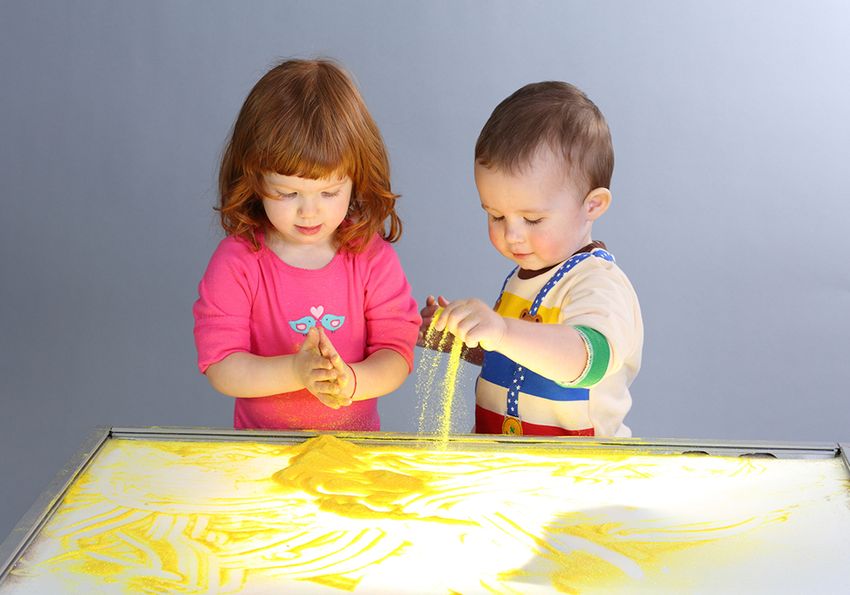 Подготовила воспитатель: Невиница Т.М.Консультация для родителей «Самая лучшая игрушка для детей - песок»Всем известно, что дети любят рисовать. Рисуют все – дома, цветы, машины,птиц, животных, своих близких. Рисунки эти очень разные. Мир детейотличается от мира взрослых. Поэтому взрослым часто кажется, что вдетских рисунках что-то не правильно. Изображая что-нибудь на бумаге,ребенок вкладывает в это не только свои мысли, но и чувства, переживания.А иногда малышу хочется сделать приятное кому-то из близких, напримермаме. Он рисует для мамы, как может. У него еще совсем плохо получаютсякакие-то детали рисунка, он не может правильно подобрать цвета. Но малышждет от мамы понимания, поддержки, похвалы. И если мама увидит в этихдетских каракулях хоть одну удачную закорючку, похвалит, скажет, что ейочень понравился рисунок, как ей приятно. Ребенок будет рисовать. Если унего есть к этому талант, он будет развиваться.К большому сожалению, часто родители, рассматривая детские рисунки,видят только недостатки, отмечают неудачное. А малыш старался. Услышавотрицательную оценку своего рисунка, он теряет интерес к рисованию.Некоторые дети начинают бояться рисовать.Поэтому рассматривать детские рисунки нужно уметь. Замечания должныбыть тактичными и не обидными для ребенка. Каким бы ни был рисунок,нужно обязательно найти что-то, за что можно похвалить. Не надосравнивать рисунки своего ребенка, с рисунками других детей. Малышвсегда должен иметь поддержку и понимание родителей. Для него это оченьважно. Поддержка близких дает уверенность в себе, желание достичьбольшего.Самая лучшая игрушка для детей – песок!Сегодня мы живем в очень непростом мире. Жизнь ставит нас в сложныеситуации, требующие адекватных решений.В настоящее время закономерностью является то, что под воздействием рядафакторов (окружающая среда, общение со взрослыми и сверстниками, СМИ)у детей могут возникать негативные эмоциональные переживания:тревожность, выражающаяся в конфликтах и агрессии, неуверенность,определяющаяся замкнутостью и депрессивностью.Под влиянием телевидения и социума дети перенимают способы поведения игрубое выражение чувств посредством подражания.Негативные способы поведения дети переносят в игру. А ведь вся жизнь -игра! Игра самоценна. Она вызывает положительные эмоции, дарит радость.Есть ли такая детская игра, которая сможет гармонизировать картину мира,поставить заслон на пути жестокости, избавит от внутренних конфликтов истрахов, раскроет понятия добра и зла? Да, есть такая игра! К. Д. Ушинскийписал: «Самая лучшая игрушка для детей – кучка песка!». Ею забавлялисьвсе поколения рода человеческого, потому что нет на свете ничего проще идоступнее, удобнее и многообразнее, живее и объемнее, чем песочная игра.Главное достоинство песочницы в том, что она позволяет ребенку или целойгруппе детей реально создавать картину мира, дает возможность строитьсвой личный мир, ощущая себя его творцом.Первые контакты детей друг с другом происходят в песочнице: в песочницемалыши начинают дружить со сверстниками, там происходят первые дракииз – за совочков и ведерок, там непоседа чувствует себя спокойно икомфортно.Странный эффект песочницы пока до конца не объяснен. Но важно датьребенку возможность пересыпать этот терапевтический стройматериал(успокаивает и расслабляет, лепить из него всевозможные фигуры, здания,города (побуждает фантазию, развивает мелкую моторику рук, отыскиватьзарытые сокровища (создает заинтересованность) и просто сочинять сказки ирисовать их (творческий выход существующей проблемы, развивает речь).Песок привлекает маленьких «строителей» своей необычной структурой иновыми ощущениями, которые они испытывают при касании песка.Песок нередко действует на детей как магнит. Прежде чем они успеваютосознать, что делают, их руки сами начинают просеивать песок, строитьзамки и т. д. А если к этому добавить миниатюрные игрушки, то появляетсяцелый мир, разыгрываются драмы, и ребенок полностью погружается в игру.Игра с песком предоставляет ребенку возможность избавиться отпсихологических травм с помощью перенесения во вне, на плоскостьпесочницы, фантазий и формирования ощущения связи и контроля надсвоими внутренними побуждениями. Ребенок в процессе песочной игрыимеет возможность выразить свои самые глубокие эмоциональныепереживания, он освобождается от страхов, и пережитое не развивается впсихическую травму.Цель такой терапии – не менять и переделывать ребенка, не учить его какимто специальным поведенческим навыкам, а дать ему возможность бытьсамим собой.Игра ребенка – символический язык для самовыражения. Манипулируяигрушками, он может показать более адекватно, чем выразить в словах, какон относится к себе, значимым взрослым, событиям в своей жизни,окружающим.Песочная игротерапия – прекрасная возможность выразить свое отношение кокружающему миру, найти то, что тревожит и беспокоит, рассыпать намельчайшие песчинки образ, пугающий и травмирующий ребенка.Игры с песком имеют большое значение для поддержания психическогоздоровья, развития познавательных процессов, влияют на становление всехсторон личности ребенка, формируют гуманное, искреннее отношение клюдям и всему живому.Источник: https://glowworm.68edu.ru/konsult/p_pi.pdf